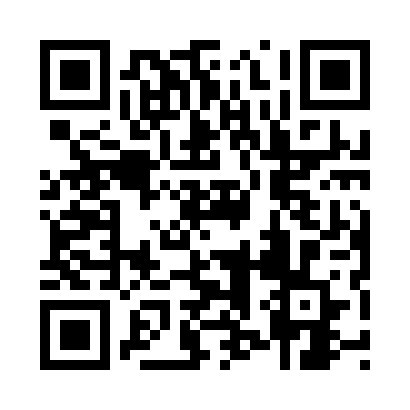 Prayer times for Tinney Grove, Missouri, USAMon 1 Jul 2024 - Wed 31 Jul 2024High Latitude Method: Angle Based RulePrayer Calculation Method: Islamic Society of North AmericaAsar Calculation Method: ShafiPrayer times provided by https://www.salahtimes.comDateDayFajrSunriseDhuhrAsrMaghribIsha1Mon4:175:521:195:178:4610:222Tue4:175:531:195:178:4610:213Wed4:185:531:205:178:4610:214Thu4:195:541:205:178:4610:215Fri4:195:541:205:178:4610:206Sat4:205:551:205:178:4510:207Sun4:215:551:205:178:4510:198Mon4:225:561:205:178:4510:199Tue4:235:571:215:178:4410:1810Wed4:245:571:215:178:4410:1711Thu4:255:581:215:178:4310:1612Fri4:265:591:215:178:4310:1613Sat4:276:001:215:178:4210:1514Sun4:286:001:215:178:4210:1415Mon4:296:011:215:178:4110:1316Tue4:306:021:215:178:4110:1217Wed4:316:031:215:178:4010:1118Thu4:326:031:225:178:3910:1019Fri4:336:041:225:178:3910:0920Sat4:346:051:225:178:3810:0821Sun4:366:061:225:178:3710:0722Mon4:376:071:225:178:3610:0623Tue4:386:071:225:168:3610:0524Wed4:396:081:225:168:3510:0425Thu4:406:091:225:168:3410:0326Fri4:426:101:225:168:3310:0127Sat4:436:111:225:168:3210:0028Sun4:446:121:225:158:319:5929Mon4:456:131:225:158:309:5730Tue4:476:141:225:158:299:5631Wed4:486:141:225:158:289:55